The Primary Election will be held on August 9th, and the General Election will be November 8th, 2022Will be held at the new Ellsworth City Hall located at 322 S. Broadway Street, Ellsworth, MN  56129.8AM – 8PM. We encourage you to register before Election Day, 2022. It will save you time standing in line at the polls! 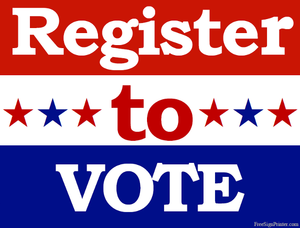 If you are not currently a registered voter, you can pre-register at the Auditor-Treasurer's Office located in the Government Center at 315 10th  Street in Worthington with proper identification.Proof of residence. A driver’s license is an example of a Photo ID with current name and current address. Or a copy of your water bill within the last 30 days with your current name and address on it, AND a driver’s license (example of a photo ID). You can also register online - just search "mnvotes.org" and fill out the application. If you changed your name; moved into a different home with a different address, you will need to register. If you want to check your registration, go to www.mnvotes.org  Click on “Check my registration”And follow the directions. 